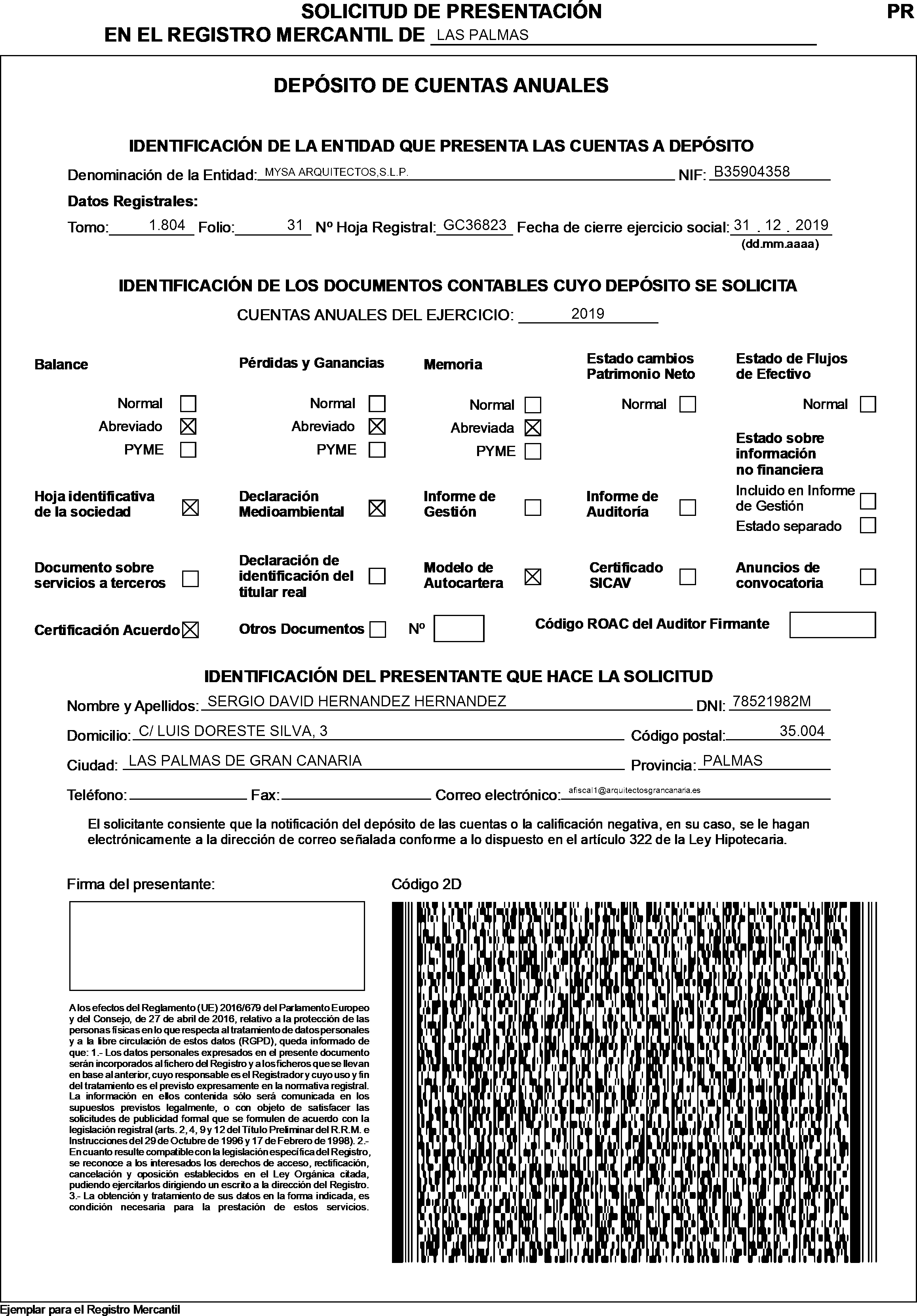 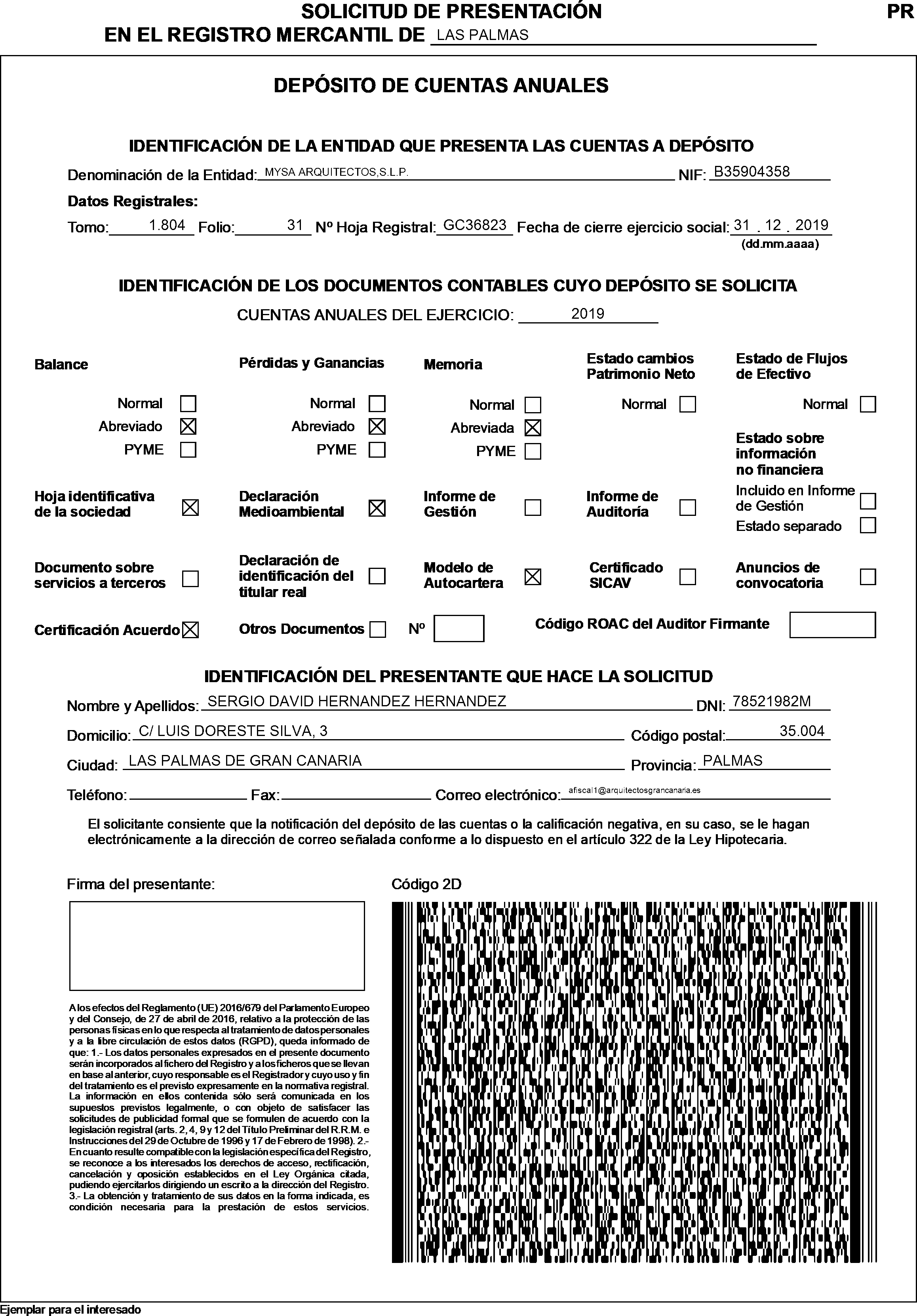 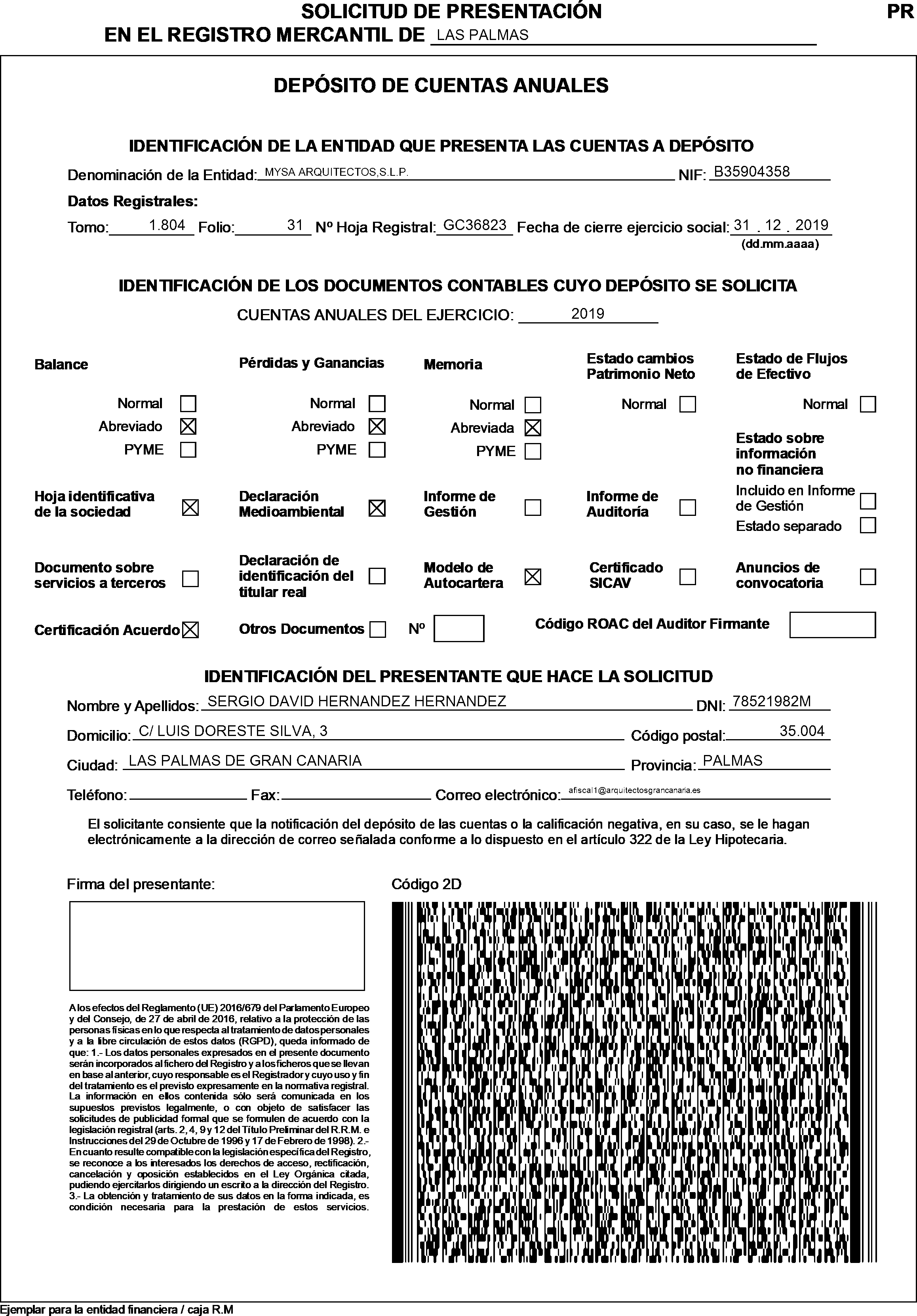 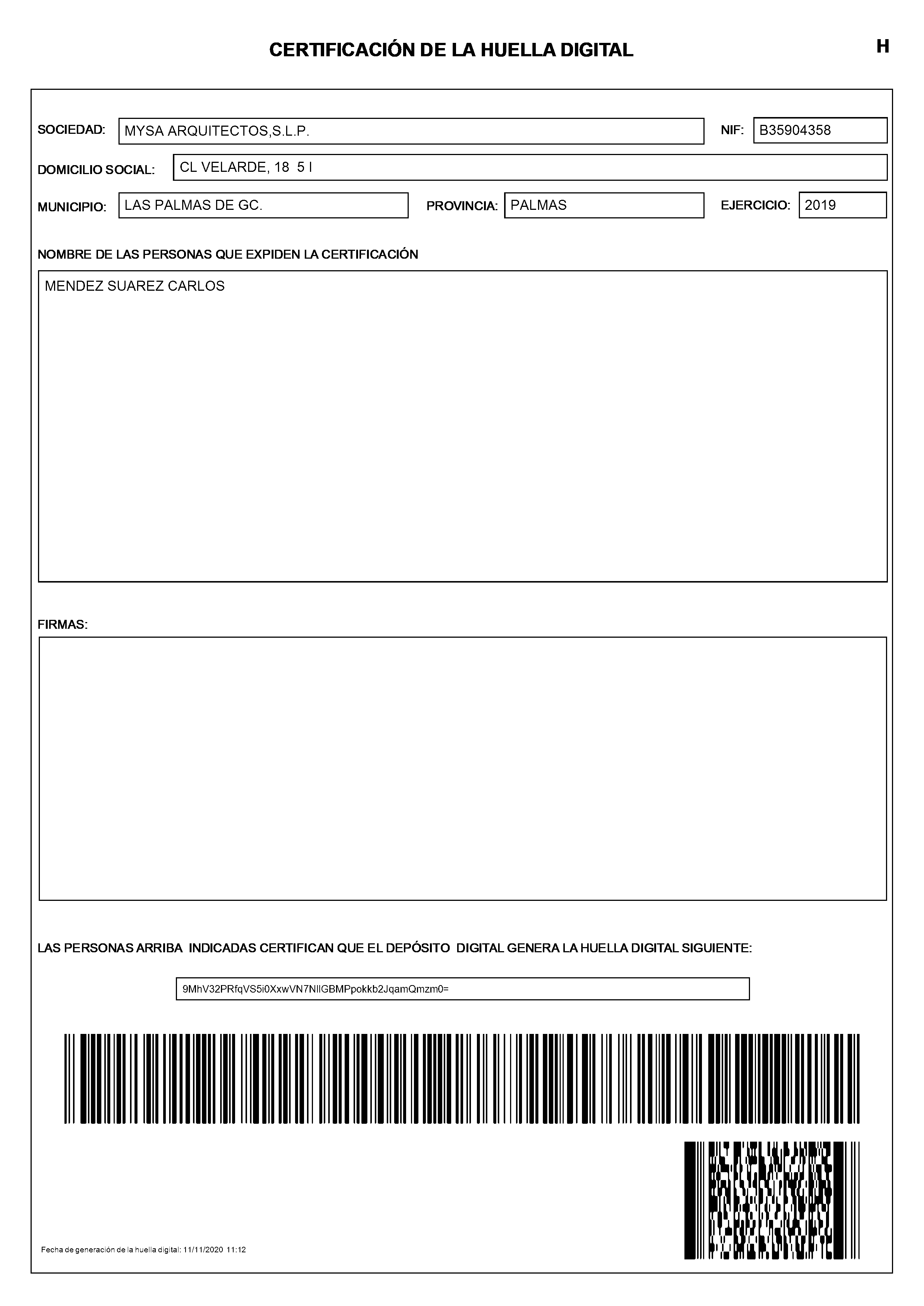 9MhV32PRfqVS5i0XxwVN7NllGBMPpokkb2JqamQmzm0=